Sommerbogen 2017: Læs, anmeld og vind præmier til hele klassen!Kære (dansk)lærer for 1.-6. klasserneSå er det igen tid til at være med i børnebibliotekernes store læselystkampagne: Sommerbogen. Det gælder om at læse og anmelde bøger i løbet af sommerferien. Sommerbogen er både for læsehestene og for de elever, der har svært ved at bevare læselysten i ferier - eller som måske bare ikke læser ret meget. Alle børn i alderen 7-14 år kan deltage i Sommerbogens fritidskonkurrence på biblo.dk om at vinde bl.a. bøger og iPads. For at vinde de store præmier skal børnene anmelde mindst tre bøger.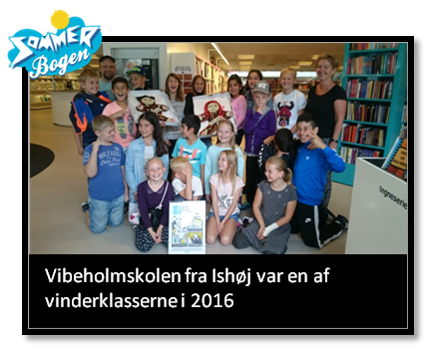 Samtidig kan I deltage som klasse i Sommerbogens særlige skolekonkurrence for 1.-6. klasser, hvor I konkurrerer med klasser i hele landet om at lave flest anmeldelser i løbet af sommeren. I skolekonkurrencen skal I tælle de anmeldelser sammen, som eleverne har lavet i den almindelige fritidskonkurrence, og melde ind til os som klasse efter sommerferien. Så er I med i konkurrencen om eksklusive forfatterbesøg til klassen. Sommerbogen starter 16. juni og kører frem til 26. august.
Tag klassen med på biblioteket og få inspiration til god sommerbogslæsning. Så kan I også få en afkrydsningsplakat til skolekonkurrencen, som I kan hænge op i klassen og bruge til at tælle klassens anmeldelser sammen. (Afkrydsningsskemaet kan også printes fra dette brev – eller fra bibliotekets  hjemmeside.) I kan se en lille video med en af vinderklasserne fra 2016 – Viby Friskole - på Biblos youtubekanal her
Vind et forfatterbesøg til klassen Børnene bestemmer selv hvilke bøger, de vil læse og anmelde, så længe det passer til deres læseniveau. Anmeldelserne kan enten skrives som tekst eller uploades som videoer på biblo.dk. Det gælder om at lave flest anmeldelser! Klassens anmeldelser bliver læst og skal godkendes af Biblos bogredaktion, som finder en vinderklasse af Sommerbogens skolekonkurrence i hver af de tre kategorier: 1.-2. klassetrin, 3.-4. klassetrin og’5.-6. klassetrin. Læs mere i ”Regler for Sommerbogens skolekonkurrence” på næste side.Præmier: Vinderklasserne får besøg af Ellen Holmboe & Peter Gotthardt (1. - 2. klasse), Martin Vinther Madsen (3. - 4. klasse) og Gunvor Reynberg (5.- 6. klasse). Læs mere om Sommerbogens konkurrencer på biblo.dk eller spørg os på biblioteket. Vi håber, I vil være med i Sommerbogen, og vi glæder os til at se jer!Hent materialer til at hænge op/dele ud i skolen Sommerbogens fritidskonkurrence: download flyer og plakat Sommerbogens skolekonkurrence: download plakat, flyer og afkrydsningsplakatSommerbogens skolekonkurrence 2017: ReglerHvordan deltager vi?Hver elev skal have en profil på www.biblo.dk (de skal bruge deres UNI-login) Eleverne læser bøger og anmelder dem på biblo.dk (og er dermed også med i fritidskonkurrencen)Hent en afkrydsningsplakat på det lokale bibliotek eller på biblo.dk, udfyld plakaten med elevernes navne og hæng den op i klassenHver elev sætter kryds for hver anmeldelse, han/hun har lavet på biblo.dkLæreren skal aflevere afkrydsningsplakaten senest torsdag den 3. september 2017 på biblioteket. (Det er ikke sikkert, der er personale til stede om fredagen!) Alternativt kan den scannes og sendes til biblo@roskilde.dk – senest fredag den 4. september 2017, kl. 12.00HUSK: Inden I afleverer afkrydsningsplakaten, skal læreren have noteret elevernes UNI-login i skemaet ud for deres navn (noter kun elevernes brugernavn, vi skal ikke bruge koden) og talt sammen, hvor mange anmeldelser den enkelte elev og klassen har lavet i altHvad kan vi vinde?Vinderklasserne får besøg af forfatterne Ellen Holmboe & Peter Gotthardt (1. - 2. klasse), Martin Vinther Madsen (3. - 4. klasse) og Gunvor Reynberg (5.- 6. klasse). Præmierne er doneret af forlagene Alvilda, Tellerup og Høst & Søn.Hvordan vinder vi?
Vinderklassen er den klasse i sin kategori, der i gennemsnit har lavet flest godkendte anmeldelser, dvs. antal anmeldelser divideret med antal elever i klassen. Klassens anmeldelser bliver læst og skal godkendes af Biblos bogredaktion som rigtige anmeldelser – se definitionen nedenfor. Er der elever, som er gået ud af klassen, eller nye, der er startet efter sommerferien, bruges det antal elever, der har deltaget i klassekonkurrencen.Biblo finder tre vindere fra henholdsvis 1.-2. klassetrin, 3.-4. klassetrin og 5.-6. klassetrin.Hvad er en ”rigtig" anmeldelse? En overskrift, som eleven selv har lavet (evt. med titlen på bogen)Et kort resume, helst kun få linjer (hvilke emner berører bogen, hvem er hovedpersonerne)Elevens egen vurdering af bogen (fx sproget, illustrationerne, om den er spændende, dårlig, kedelig, sjov osv.). Denne del vægter mestEleven skal også huske at afkrydse antallet af stjerner, han/hun vil give bogenHvem kan deltage?
Skolekonkurrencen er målrettet 1.-6. klassetrin. Da konkurrencen foregår hen over en sommerferieperiode, gælder det, at klassen deltager på det klassetrin, den hører til før sommerferien.Se artiklen om Sommerbogen på Syddjurs Biblioteks hjemmeside her https://syddjursbibliotek.dk/nyheder/aktuelt/sommerbogen-fritidskonkurrence-og-skolekonkurrenceMange læsehilsner fra børnebibliotekarerne i Syddjurs Bibliotek /v. Kis Walther :-)